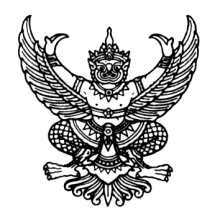 ที่ ศธ..................../......................	        				โรงเรียน.................................................								อำเภอ..........................จังหวัด...............		หนังสือฉบับนี้ให้ไว้เพื่อรับรองว่า นาย/นาง/นางสาว................................................................วุฒิ (ตัวย่อ)..................................................สาขาวิชาเอก...............................................................ผู้สมัครเข้ารับการคัดเลือกเพื่อบรรจุเข้ารับราชการเป็นข้าราชการครูและบุคลากรทางการศึกษา ตำแหน่งครูผู้ช่วย กรณีที่มีความจำเป็นหรือมีเหตุพิเศษ  สังกัดสำนักงานคณะกรรมการการศึกษาขั้นพื้นฐาน ปี พ.ศ.2563 ปัจจุบันได้ปฏิบัติหน้าที่ในตำแหน่ง	O  พนักงานราชการ โรงเรียน.....................................................สังกัด...................................................	O  ครูอัตราจ้างจากเงินงบประมาณ โรงเรียน.................................................สังกัด...............................O  ครูอัตราจ้างจากเงินรายได้ของสถานศึกษา โรงเรียน.................................สังกัด...............................O  ครูสอนศาสนาอิสลาม/วิทยากรอิสลาม โรงเรียน.......................................สังกัด..............................O  ลูกจ้างประจำ  โรงเรียน...................................................สังกัด........................................................	O  พนักงานจ้างเหมาบริการ โรงเรียน..........................................................สังกัด.................................	O  ลูกจ้างชั่วคราวจากเงินงบประมาณ โรงเรียน..................................................สังกัด.........................O  ลูกจ้างชั่วคราวจากเงินรายได้ของสถานศึกษา โรงเรียน..................................สังกัด.........................O อื่น ๆ ระบุ.......................................................................................................สังกัด..........................	โรงเรียน.........................................................................อำเภอ..............................................................สังกัด สพป./สพม....................................................ตั้งแต่วันที่..................เดือน.................................พ.ศ...........ถึงวันที่..................เดือน................................พ.ศ..................... รวมทั้งสิ้น.............ปี................เดือน..............วัน(นับถึงวันปิดรับสมัครวันสุดท้าย) และมีภาระงานการสอนไม่น้อยกว่า 5 คาบ หรือ 5 ชั่วโมงต่อสัปดาห์		ให้ไว้  ณ  วันที่................เดือน..............................พ.ศ.......................(ลงชื่อ)..................................................... (................................................................)ผู้อำนวยการโรงเรียน  ........................................................   (ที่ลงนามเป็นคู่สัญญา)หมายเลขโทรศัพท์......................................................หมายเหตุ     ให้แนบสำเนาตารางสอนหนังสือรับรองการปฏิบัติงานการสอน